Союз городов Центра и Северо-Запада России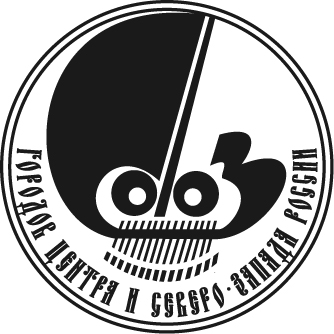                                             Общее Собрание          28 февраля 2019 г.							              г. Иваново					      Повестка  дня  (проект) Практика импортозамещения в сфере информационно-коммутационных технологий в органах местного самоуправления. Состояние на 2019 год и перспективы развития Е.В.Моряков, руководитель секции "Информатизация" СГЦСЗР, начальник отдела информационных ресурсов и связи Администрации города КостромыОб итогах информационного обмена по показателям социально-экономического развития муниципальных образований СГЦСЗРМ.А.Ананьин, заместитель Мэра города ЧереповцаО реализации мероприятий Года добровольца (волонтера) в городах  Союза городов Центра и Северо-Запада РоссииО.В.Федосеева, председатель комитета молодёжной политики, физической культуры и спорта Администрации г. Иванова, (от секции СГЦСЗР "Молодёжная политика")Отчет о работе Союза городов Центра и Северо-Запада России за 2018 годСлайд-фильмОтчет ревизионной комиссииА.Ю.Степанов, Председатель ревизионной комиссии СГЦСЗР, Председатель городского Собрания МО "Город Котлас"О плане работы СГЦСЗР на 2019 годА.А.Васильев,  исполнительный директор СГЦСЗРВыборы в органы управления СГЦСЗРЮ.И.Бобрышев, Президент СГЦСЗРДополнительное образование как стимулирующий фактор инновационного развития Е.А.Юферова, начальник управления образования Администрации города ИвановаРазное	9.1. Презентация книги "Мэры городов. Всерьез и в шутку"А.А.Васильев, исполнительный директор СГЦСЗР